Педагогическое творчество: ПроПуск к успехуИграя словами в теме эссе, я поняла, что на пути к успеху мы имеем дело и с пусковым механизмом, и с пропускной системой, и с умением пускать в свою жизнь и работу творчество, пропускать мимо ушей ненужное, а также пропускать кого-то вперёд себя, при этом важно не упускать появляющиеся возможности и творчески их реализовывать. Мы все стремимся к успеху, но, как сказал американский бизнесмен Джо Джирард, «лифт к успеху не работает», приходится использовать «ступеньки, шаг за шагом». Не работает – и не надо! Ведь большой успех состоит из маленьких, и каждый подъем на новую ступень сам по себе является ситуацией успеха. Получается, чем больше ступенек, тем больше времени для творчества на нашем пути, тем чаще мы чувствуем себя успешными. Если говорить об успехе в профессии, то важно в самом начале выбрать ту самую лестницу, подниматься по которой будет не только в меру сложно, но и интересно, а еще – полезно. Успех – это про успеть: успеть принести пользу, сделать что-то по-настоящему значимое, нужное, оставить свой след в истории. Как это сделать, не упустив простых человеческих радостей? Здесь важен творческий подход. Получится ли, покажет время. В моей профессии неизвестна длина и высота той лестницы, ведь «учитель соприкасается с вечностью: он никогда не знает, где заканчивается его влияние» (Генри Брукс Адамс). Другими словами, «учитель продолжается в своём ученике» (Василий Вакуленко), а если ученик научит еще кого-то, и так далее, действительно, успех и творчество могут стать бесконечными. А чему мы, учителя, должны научить своих учеников? Точно не только предмету! Говорят, мы должны научить их учиться. А мне кажется, мы должны научить их любить  школу, знания, друзей, семью, Родину! Успех – это точно про любовь, хоть здесь и нет никакой игры слов. Когда я сама еще училась в школе, получила послание с автографом Мстислава Леопольдовича Ростроповича. В нем было пожелание для меня и младшего брата: «Пусть ваша профессия будет и вашим хобби!». Ценность и глубину этих слов я осознала, когда повзрослела.  Я с детства была влюблена в школу, в творчество, мечтала стать учителем и даже написать свой собственный учебник. Помню, как дедушка сделал для меня доску, на которой я писала мелом, как придумывала задания для брата и ставила красной пастой отметки, как восхищалась и гордилась мамой, преподававшей астрономию в училище, как любила свою гимназию, учителей, а позже, в студенческие годы, светилась от счастья после удачно проведенных уроков во время педпрактики. Но, окончив университет, я выбрала другую, как мне тогда казалось, более престижную работу. Там я уверенно двигалась по ступеням карьерной лестницы. Зарплата, статус, комфортные условия труда –  в какой-то момент всего этого  мне стало недостаточно для полного счастья. А ведь счастье и успех – понятия родственные. Попробовать себя в профессии, которая так долго была лишь записью в дипломе, и наконец-то осуществить детскую мечту – самое верное решение в моей взрослой жизни.Какое же это счастье! Быть среди детей, делиться с ними знаниями, видеть их  горящие глаза, творить для них и вместе с ними, радоваться совместным достижениям! Для наших учеников мы можем стать и пуском, и пропуском на пути к успеху. И как же важно помочь им в начале этого пути!Каждый день по дороге на работу я мысленно желаю своим ученикам новых открытий и творческих идей, таких, которые сейчас приносят радость от самого процесса обучения, а в будущем станут тёплыми воспоминаниями о школе, прочным фундаментом, внутренней силой, помогающей преодолевать трудности и достигать успеха. Сегодня наши ученики двигаются по ступеням  вместе с нами: сначала мы держим их за руку, потом просто идем рядом, постепенно отстаём, убедившись, что они поднимаются сами. И когда у них получается делать это самостоятельно, радостно и уверенно – вот в этом и есть успех учителя! В 2023 году я приняла решение участвовать в конкурсе «Учитель года». Конкурс – новые ступени моего пути. Подготовка к нему – очень творческий, хотя и трудоёмкий процесс. Я чувствую, что иду не одна, мне вслед смотрят те, кто многому научил, а рядом – кто пока не отпускает мою руку. Куда мы идем – к успеху? А может быть, важен не успех, а сам путь? Ведь я на  лестнице, а здесь я всегда полна идей и мыслей – со мной моё l'esprit d'escalier («лестничное остроумие»).  Я жду от конкурса не пропуска, не пуска, не успеха, я просто не могу пропустить эти ступени: остаться на месте, спуститься или перепрыгнуть через них. А может, всё-таки есть лифт? Пожалуй, пойду сама, «шаг за шагом».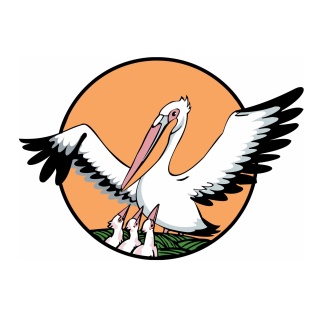 ГОРОДСКОЙ КОНКУРСПРОФЕССИОНАЛЬНОГОПЕДАГОГИЧЕСКОГО МАСТЕРСТВА«УЧИТЕЛЬ ГОДА-2024»КОНКУРСНОЕ ЗАДАНИЕ «Эссе»Садовничая Ольга Вадимовна,учитель немецкого языкаМБОУ г. Кургана «Средняя общеобразовательная школа № 5»